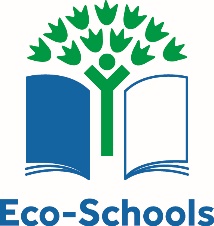 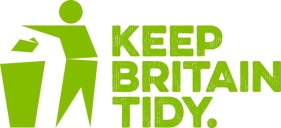 MinutesEco-Committee Meeting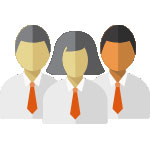 An Eco-Committee meeting is where you make plans for your Eco-Schools activitiesYour NotesWhen Time and date of meetingFriday 8th NovemberWhere Where was the meeting held?P1 classroomAttendees Names of everyone at the meetingReps: Lizzie, Annabelle, Calum, Zainab, Leo, Sakura, Ella, Poppy, Isla, Sophia, Dorothy, Olivia B and Evie Junior Jannies: Jan, Emily, Skye, Ruby, Ruth, Angel, Molly Olivia G, GabbyApologiesNames of anyone who didn’t come to the meetingDaniel, IshaApproval of minutesLook at the minutes from the last meeting; are they correct, have all the actions been done?Environmental review sections completed and returned by Janitor, JRSO and Miss PaiseySome Eco Code entries returned, but not yet received from all classes.AgendaList of items you want to discuss at meetingWelcome new P7 Eco reps Olivia B and EvieGather and discuss results of Environmental Review  Action pointsNext meetingFriday 15th November